مركز الشرق الأدنى وجنوب آسيا للدراسات الاستراتيجيةجدول الأعمالالمياه الإقليمية لمنطقة الشرق الأوسط وشمال أفريقيا:"ورشة عمل حول معضلة التهريب في البحر الأحمر وبحر العرب الجزء الثاني"14-15 أيلول/ سبتمبر 2021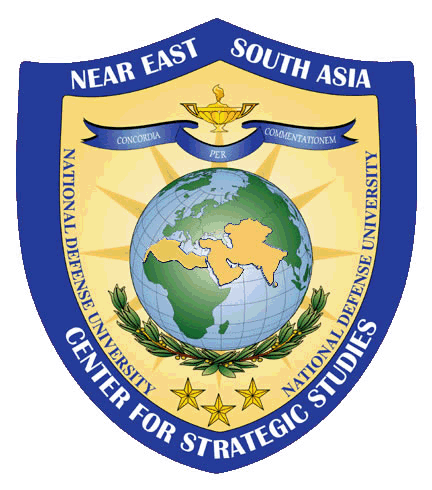 مدير الدورة: Mr. Jeffrey Payneالميسّر/ المتحدث: Dr. Catherine Kellyمصممة البرنامج: Ms. Marlene Ryanالمُسجّلة: Ms. Kathryn Pearceفهرسالفكرة:تهدف ورشة العمل هذه، المصممة لممارسي مكافحة الإرهاب ومكافحة الاتجار بالبشر من المستوى المتوسط، إلى بناء القدرات وتعزيز التعاون الإقليمي فيما يتعلق بمواجهة التحديات التي تشكلها شبكات دمج المجرمين الذين يعملون في المناطق الساحلية من الشرق الأوسط الأوسع. إن المؤسسات الإجرامية بارعة في استغلال التغيير ويمكنها صياغة منهجيات جديدة أسرع من عزم السلطات على عرقلة أعمالها الإجرامية. وخير مثال على ذلك على ذلك فترة التغيير التي يشهدها البحر الأحمر. وقد أدى التأثير الإقليمي لحرب اليمن، والتركيز الدولي الجديد على جيبوتي، وجهود إثيوبيا للنهوض اقتصاديًا، وتجديد التركيز بقوة في شبه الجزيرة العربية على البحر الأحمر، ومجموعة من التغييرات الأخرى إلى تغيير الديناميكية الإقليمية. وقد شهدت هذه الدينامية المتغيرة تداخل شبكات المتطرفين/الإرهابيين العنيفة، وشركات التهريب، وتجار المخدرات، وغيرها من الشبكات غير المشروعة. وتوجد هذه الأشكال المختلفة من الجريمة جنبًا إلى جنب في مدار داخل البحر الأحمر وبحر العرب، حيث أثبتت أنها الأكثر ربحية لكل منها في أهدافها- سواء لإخفاء السلع غير المشروعة ضمن التجارة المشروعة، أم لحماية أفعالها غير المشروعة من خلال الشراكة مع جهات فاعلة غير قانونية أخرى، أم مواصلة الحرب غير النظامية بمساعدة عمليات التهريب. ويجب أن تتكيف الأجهزة الأمنية في المنطقة مع الوضع، ولكن يجب عليها أيضًا أن تتقاسم المعلومات والخبرات مع الشركاء الإقليميين وغير الإقليميين على السواء. تسعى هذه الفعالية إلى إنشاء منتدى للبلدان لتبادل أفضل الإجراءات، ومناقشة مواطن الضعف، والعمل على إيجاد حلول مشتركة لحالات المشاكل المعقدة.وستجمع هذه الورشة بين ضباط عسكريين ومسؤولين مدنيين من المستوى المتوسط يضطلعون بمسؤوليات عن إدارة إنفاذ القانون البحري والأحكام الأمنية البحرية/الساحلية، وكذلك خبراء في الموضوع. وستكون الدول المدعوة دولاً ساحلية تقع على البحر الأحمر وبحر العرب. المدة الزمنية:الجزء الثاني: 14-15 أيلول/ سبتمبر؛ 4 ساعات يوميًا؛ نقاشات طاولات مستديرة مع أنشطة متكاملة طوال الوقت.اللغات:ترجمة فورية من الإنجليزية إلى العربيةرابط غرفة اللغة الإنجليزية: https://us.bbcollab.com/guest/961b600a851f42d0a9a20b25a6e6db67رابط غرفة اللغة العربية: https://us.bbcollab.com/guest/e8f2bf0f70ac4b6ea04f914d4aff1f2b محتويات هذه الوثيقة ملك لحكومة الولايات المتحدة ومخصصة حصريًا لاستخدام الهيئة التدريسية والطلبة في مركز الشرق الأدنى وجنوب آسيا للدراسات الاستراتيجية (NESA) أو جامعة الدفاع الوطني (NDU). لا يُسمح بأي نشر آخر دون موافقة صريحة من مدير مركز NESA ورئيس NDU.الجزء الأول: (رقمي)جميع الأوقات بتوقيت شرق الولايات المتحدة (EDT)الثلاثاء 14 أيلول/ سبتمبر  06:30  	فتح قاعة الاجتماعات الرقمية07:00 – 07:05  	بدء الفعاليةالمتحدث: Mr. Jeffrey Payne، مركز NESA للدراسات الاستراتيجية07:05 – 07:15  	ترحيب رسميالمتحدث: Dr. Roger Kangas، عميد أكاديمي، مركز NESA للدراسات الاستراتيجية07:15 – 07:20  	مناقشة دول الأعمالالمتحدث: Mr. Jeffrey Payne، مركز NESA للدراسات الاستراتيجية07:20 – 08:45   الجلسة 01:    التواصل بين التجار البحريين غير الشرعيين والديناميكيات الإقليميةمدير الجلسة: 	Mr. Jeffrey Payne، مركز NESA للدراسات الاستراتيجيةالمتحدثان:	Dr. Gulbin Sultana، معهد مانوهار باريكار للدراسات والتحليلات الدفاعيةDr. Joshua Tallis، CNA 08:45 – 09:00  	استراحة09:00 – 10:15 	الجلسة 02: 	اعتبارات من القرن الأفريقيمديرة الجلسة: 	Dr. Catherine Kelly، مركز أفريقيا للدراسات الاستراتيجيةالمتحدثان: 	Mr. Abdul Mohammed، رئيس الموظفين ومستشار سياسي أول، فريق الاتحاد الأفريقي الرفيع المستوى المعني بالتنفيذ في السودان وجنوب السودان	Mr. Timothy Walker، قائد مشروع بحري وباحث أول بمعهد الدراسات الأمنية10:15 – 10:50 	جلسة استطلاع، نشاط الاستجابة السريعة، وتقديم لليوم الثاني10:50   	اختتام اليوم الأولالأربعاء 15 أيلول/ سبتمبر 06:30  	فتح قاعة الاجتماعات الرقمية07:00 – 07:05  	بدء الفعاليةالمتحدث: Mr. Jeffrey Payne، مركز NESA للدراسات الاستراتيجية07:05 – 08:30   الجلسة 03:    التعامل مع سيل البياناتمدير الجلسة: 	Mr. Jeffrey Payne، مركز NESA للدراسات الاستراتيجيةالمتحدثان:	Mr. Jay Benson، البحار المستقرةMr. Martin Cauchi-Inglott، رئيس مشروع كريماريو الثاني08:30 – 08:45  	جلسة الاستجابة السريعة – خيارات المجال البحري08:45 – 09:00  	استراحة09:00 – 11:00 	الجلسة 04: 	الوعي بالمجال البحري– أكثر من كلمة رنانةمدير الجلسة: 	Mr. Jeffrey Payne، مركز NESA للدراسات الاستراتيجيةالمتحدثان: 	Dr. Ian Ralby، الرئيس التنفيذي لشركة "آي. آر. كونسيليوم" 	Mr. Blake Herzinger، منتدى المحيط الهادي	VADM Pradeep Chauhan، المؤسسة البحرية الوطنية11:00 – 11:15 	نشاط استطلاع11:15 – 11:30 	الأفكار الختامية، والشكر، والوداعمدير الجلسة: 	Mr. Jeffrey Payne، مركز NESA للدراسات الاستراتيجيةالمتحدث: 	LTG (ret) Terry Wolff، مدير، مركز NESA للدراسات الاستراتيجية11:30   	اختتام اليوم الثانيالجدول الزمني للبرنامججدول أعمال البرنامج السير الذاتية مركز NESAالمتحدثون